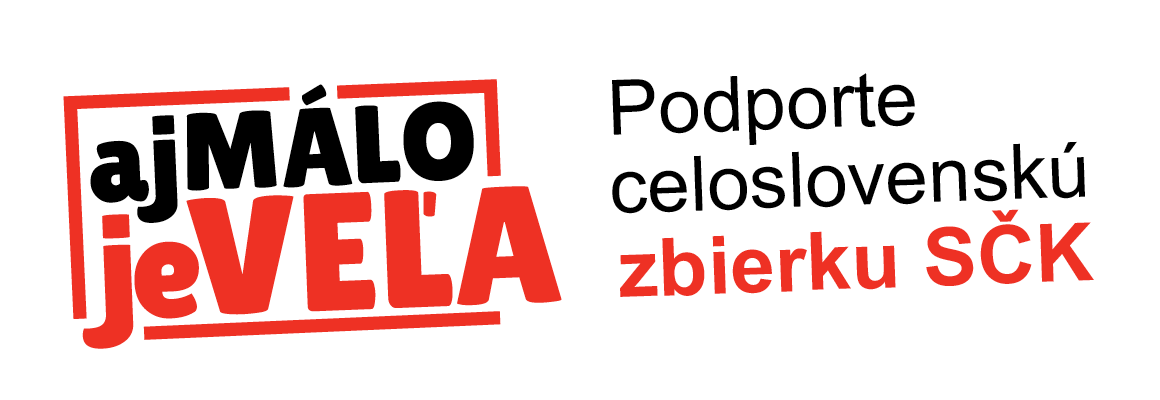 V dňoch 16. a 17. mája 2019 sa študentky z Katedry ošetrovateľstva (Veronika Stoláriková, Eliška Hiľovská, Jana Zajacová, Anita Bagóniová) podieľali ako dobrovoľníčky na zbierke pre SČK.  Cieľom tohtoročnej zbierky je vyzbierať finančnú podporu na ďalší rozvoj širokospektrálnej činnosti, napríklad: červenokrižiaci učia malých i veľkých zachraňovať ľudské životy poskytnutím prvej pomoci, zdôrazňujú dôležitosť bezpríspevkového darcovstva krvi, oceňujú mnohonásobných darcov krvi a neúnavne oslovujú nových darcov. Pracujú s deťmi a mládežou, v sociálnych zariadeniach sa starajú o seniorov, matky s deťmi, o deti so špeciálnymi potrebami, poskytujú rôzne sociálne služby v teréne. Neváhajú poskytnúť pomoc v prípade nehôd či katastrof. Pátrajú po osudoch rodinných príslušníkov, šíria myšlienky medzinárodného humanitárneho práva. Ďakujeme darcom a našim dobrovoľníčkam pri zabezpečení zbierky. 